28.04 Тема урока. Проверочная зачётная работа по теме "Законы постоянного тока"Время проведения   проверочной работы.работы: На выполнение работы отводится 30минутСистема оценивания работы: Каждый правильный ответ части А оценивается 1 баллом (всего 7 баллов)Решение заданий 8 от 0 до 5 баллов в соответствии с критериями оценивания решения задач (максимум 5 баллов за задание)Максимальный балл - 12 баллов.1 вариантВыполняют: Алёнкина, Белобородова, Захаренко, Кардашова, Короленко, Кравцов, Лисицина, Малянова,Мацигина,Мирошниченко,Молчанова,Мрыхин,Мужиков. 2 вариантВыполняют: Оганесян,Пантюхин,Попов,Пруцына,Булатова,Рогонова,Симонов,Сагомонян,Стародубо,Чарламов,Черных, Шводченко, Яненко Ответы оформляем по образцу.Фамилия, имя, класс.1 Вариант.                      1-1,     2-2,     3-в,     4-3,     5-с,     6-б ,   7-2,     8- 0,5А Домашняя работа - нет.Каждый правильный ответ части А оценивается 1 баллом (всего 7 баллов)Решение задания 8 от 0 до 5 баллов в соответствии с критериями оценивания решения задач (максимум 5 баллов за задание)Максимальный балл - 12 баллов.Вариант 1ЧАСТЬ А1.В каких средах при прохождении электрического тока не происходит переноса вещества?1) металлах и полупроводниках
2) растворах электролитов и газах
3) полупроводниках и газах
4) растворах электролитов и металлах2. На рисунке изображен график зависимости силы тока в проводнике от напряжения между его концами.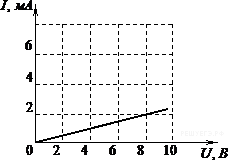 Чему равно сопротивление проводника?1) 0,25 кОм
2) 2 кОм
3) 4 кОм
4) 8 кОм3. Источник тока с ЭДС 36 В имеет внутреннее сопротивление 30 Ом. Какое значение будет иметь сила тока при подключении к этому источнику резистора с электрическим сопротивлением 60 Ом ?А) 0,6 А Б) 0,3А В)0,2 А Г) 0,9А Д)0,4А4.Как изменится сила тока, протекающего по проводнику, если напряжение между концами проводника и площадь его сечения увеличить в 2 раза?1) не изменится
2) уменьшится в 4 раза
3) увеличится в 2 раза
4) увеличится в 4 раза5. Определите электрическое сопротивление провода длиной 10 м с площадью поперечного сечения 0,2 мм 2 . Удельное сопротивление материала 1*10-5 Ом·мА) 5* 10 –4 Ом Б) 2* 10 –5 Ом В) 0,5 Ом Г) 5 Ом Д) 50 Ом Е)500 Ом6.Общее сопротивление изображенного на схеме участка цепи равно (все сопротивления одинаковы и равны 2 Ом)…..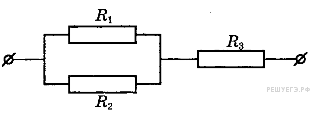 А) 5 Ом Б) 3 Ом В) 2 Ом Г) 9 Ом Д)4Ом7. В электрической цепи измерительные приборы идеальные, вольтметр показывает значение напряжения 8 В, а амперметр — значение силы тока 2 А. Какое количество теплоты выделится в резисторе за 1 секунду?1) 4 Дж
2) 0,25 Дж
3) 16 Дж
4) 32 ДжЧАСТЬ В8. Идеальный амперметр и три резистора сопротивлением R=2 Ом, 2R и 3R включены последовательно в электрическую цепь, содержащую источник с ЭДС , равной 5 В, и внутренним сопротивлением r =8 Oм. Чему равны показания амперметра?Вариант 2.ЧАСТЬ А1. Сила тока в проводнике постоянна и равна 0,5 А. За 20 минут по проводнику пройдет заряд1) 10 Кл
2) 40 Кл
3) 100 Кл
4) 600 Кл2. На рисунке показан график зависимости силы тока в лампе накаливания от напряжения на ее клеммах.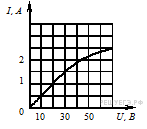 При напряжении 30 В мощность тока в лампе равна1) 135 Вт
2) 67,5 Вт
3) 45 Вт
4) 20 Вт3. Источник тока с ЭДС 18 В имеет внутреннее сопротивление 30 Ом. Какое значение будет иметь сила тока при подключении к этому источнику резистора с электрическим сопротивлением 60 Ом ?А) 0,6 А Б) 0,3А В) 0,2 А Г) 0,9А Д) 0,4А4. Если и длину медного провода, и напряжение между его концами увеличить в 2 раза, то сила тока, протекающего по проводу,1) не изменится
2) уменьшится в 2 раза
3) увеличится в 2 раза
4) увеличится в 4 раза5. Определите электрическое сопротивление провода длиной 10 см с площадью поперечного сечения 0,2 мм 2 . Удельное сопротивление материала 1*10-5 Ом·м.А) 5* 10 –4 ОмБ) 2* 10 –5 ОмВ) 0,5 ОмГ) 5 ОмД) 50 ОмЕ)500 Ом6.Общее сопротивление изображенного на схеме участка цепи равно (все сопротивления одинаковы и равны 2 Ом)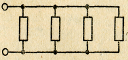 
А) 0,5 Ом Б) 0,3Ом В)0,2 Ом Г) 0,9 Ом Д)0,4Ом7. Как изменится мощность тепловыделения на резисторе, если напряжение на нем уменьшить в 3 раза?1) уменьшится в 3 раза
2) уменьшится в 9 раз
3) не изменится
4) увеличится в 9 разЧАСТЬ В8. Идеальный амперметр и три резистора сопротивлением R =11 Ом, 2 R и 3 R включены последовательно в электрическую цепь, содержащую источник с ЭДС, равной 5 В, и внутренним сопротивлением 4 Ома. Чему равны показания амперметра?